DRAFT AGENDA v0.1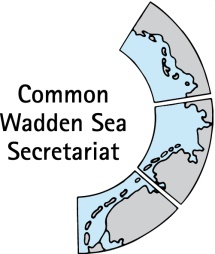 Expert group Climate Change Adaptation(EG-C 10) 21 October 2021Online meetingOpening of the Meeting and adoption of the AgendaThe meeting will be opened by the Chairperson at 14:30 on 21 October 2021. Proposal: Adopt the draft agenda of the meetingAdoption of the draft summary recordDocument: EG-C10-2-SR-EG-C9Proposal: Adopt the draft Summary Record of EG-C 9.AnnouncementsDocument: EG-C10-3-AnnouncementsMeeting participants are invited to hand in their information to the CWSS before the meeting. Individual announcements will not be repeated, but time given for questions [all]. Proposal: Note the informationTrilateral information Document: EG-C10-4-WSB-climate-presentationPresentation of EG-C chair at the 33rd meeting of the Wadden Sea Board [Robert].Proposal: Note the information Single integrated management plan (SIMP) Document: EG-C10-5-SIMPInformation on assessment of impact of coastal flood defense and protection on the Outstanding Universal Value (OUV) of the World Heritage [Julia].Proposal: Note the document and review the updated expert assessment and send written comments by 28 October 2021Work planDocument: EG-C10-6-work planReview EG-C achievements 2021 and plan activities in 2021, including follow-up proposal of Interreg Building with Nature. [Robert, Julia]Proposal: Plan future activitiesTrilateral Monitoring and Assessment Programme (TMAP) & Quality Status Report (QSR)Inform on progress in TMAP & QSR [Robert].Proposal: Note the informationAny Other Business and next meetingDiscuss any other business and meetings in 2022 (excursion and online meetings).The next meeting will take place in Bremen, Germany as noon-to-noon meeting on 7 – 8 December 2021. ClosingThe meeting will be closed no later than 16:30 on 21 October 2021.